LAMPIRAN 5Sebelum menggunakan model pembelajaran Student Teams-Achievement Division (STAD)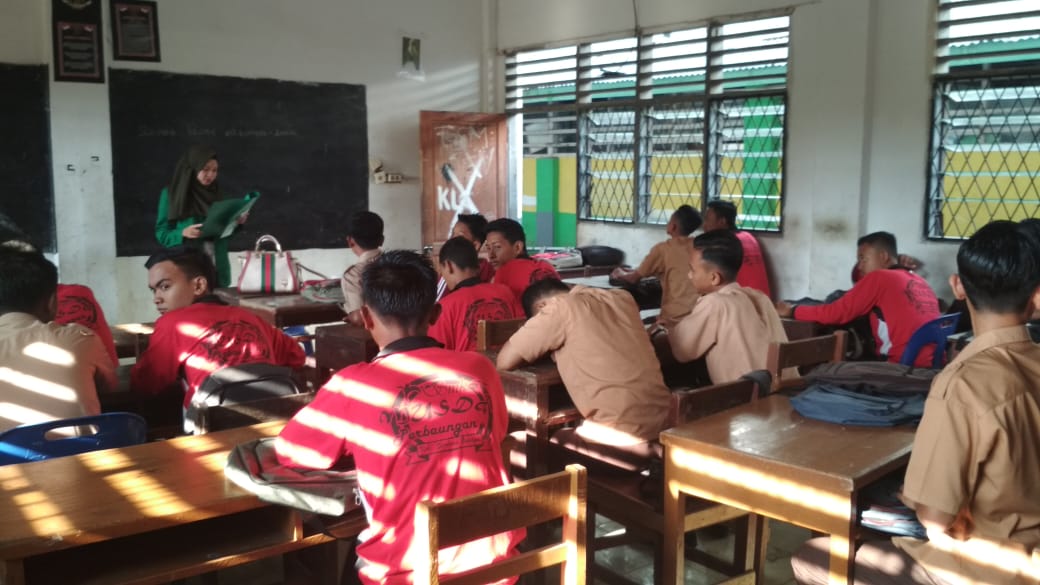 Sesudah menggunakan model pembelajaran Student Teams-Achievement Division (STAD)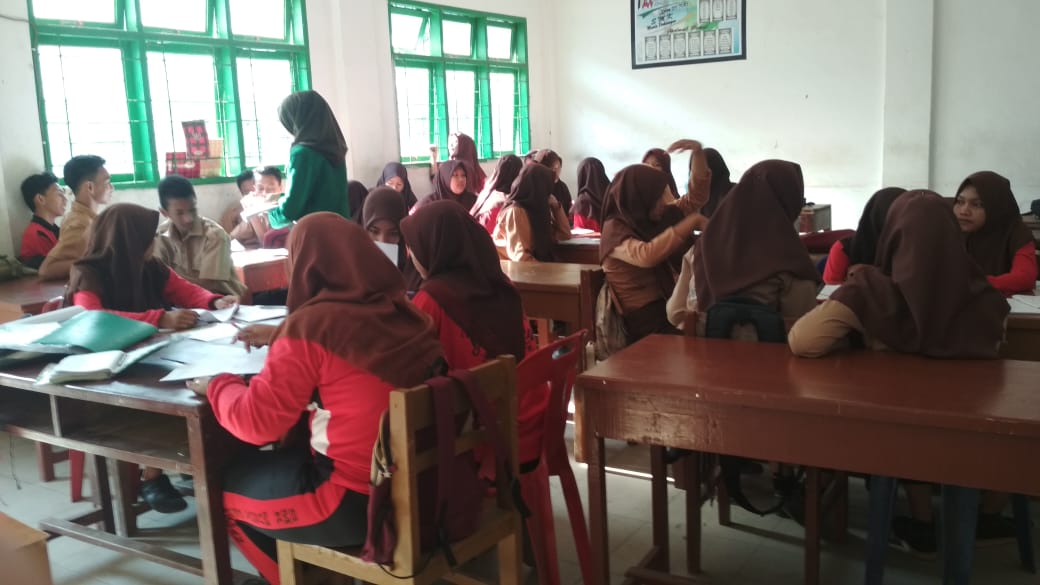 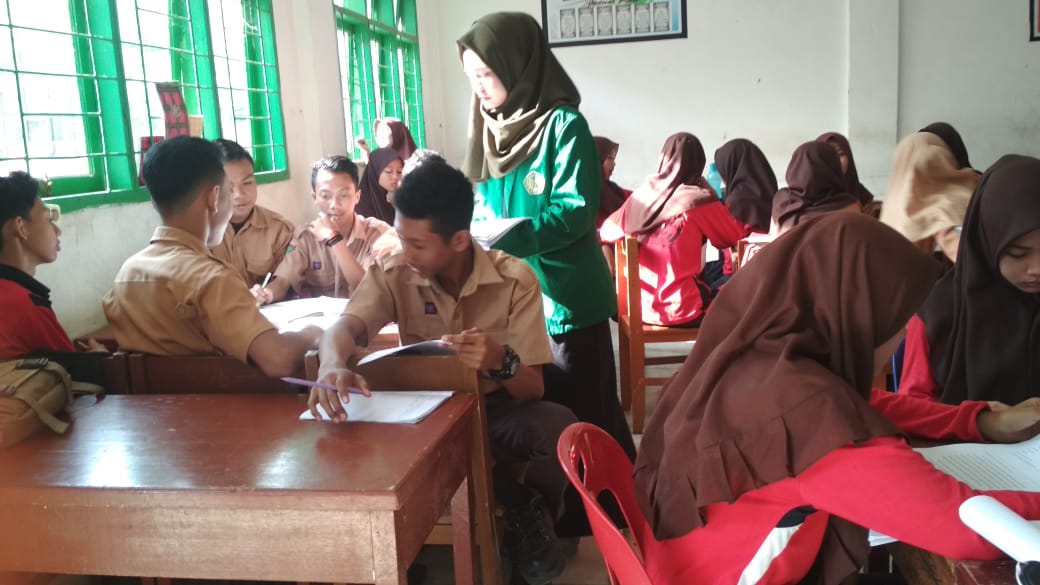 